CHAPTER 1: INTRODUCTION TO RESEARCH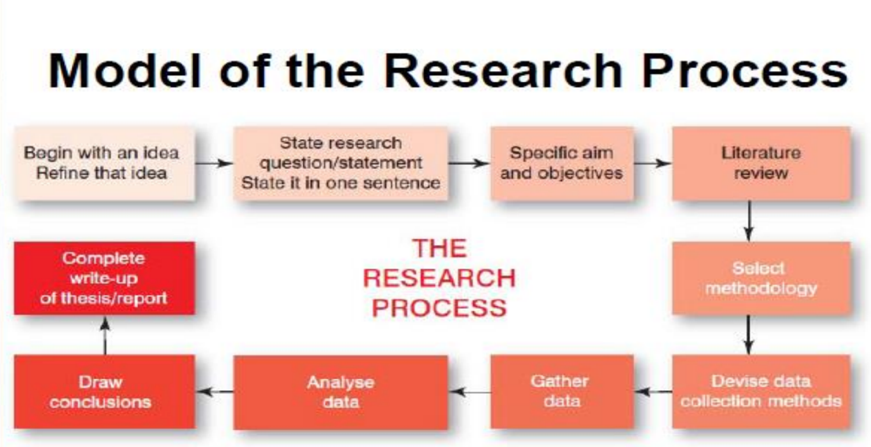 Business Research: The application of social science research methods in the process of examining business phenomena. It includes defining business opportunities and problems, generating ideas, monitoring performance and understanding the business process.Business research continues to change, due to: Changes in communication technologiesVirtually everyone is “connected”Trend toward an ever more “global marketplace”Changes in computer technologyEasier data collection and data analysisBusiness research has become increasingly global: Fewer geographic boundariesExtensive international research operationsConduct business in foreign countriesMust understand the nature of those particular marketsJudge whether they require customised business strategiesBasic (pure) research: Conducted without a specific decision in mind; does not address the needs of a specific organisation; attempts to expand the limits of knowledge in general; not aimed at solving a particular pragmatic problemGeneral, simply collecting data on customers who visit your store regardless of products they buyApplied research: Conducted to address a specific business decision for a specific firm or organisationSpecific, collecting data on customers about a specific brand or product they buy from your storeThe 4 Frameworks approach: Developed to provide students with a simple guide to help them develop their research projects1. The conceptual framework2. The theoretical framework3. The methodological framework4. The analytical framework1. Conceptual Framework: Contained in the research statement/ question Step 1: Begin with an idea; refine that idea Step 2: State the research question/statement in one sentence Step 3: Specific aim and objectivesThe research statement contains: All of the key concepts in the research project; A statement of the research methodology to be used in the research project; Stated in one sentence2. Theoretical Framework: Contained in the literature reviewContained in the researcher's literature review: To assess the state of knowledge in the fieldTo identify any gaps in knowledge in the fieldTo develop their own expertise in the area or field of their researchTheoretical framework: Key concepts (in conceptual framework) guide researcher in their search for literature and the structure and content for literature reviewMention ALL the key conceptsMention the theory on which the research was based3. Methodological Framework: Contained in the methodology sectionHow the research was conductedResearch methodology: The way in which the research was conducted (Case study, survey, experimental design, meta analysis, attitude research, action research, ethnography, feminist research, grounded theory)Decisions regarding research methodology are made with reference to the: Aim and objectives; Population; Type of data required; Most appropriate data collection methodData: The raw facts or things that have been recorded but which have not been processedInformation: The result of data processing; the end result of changing data into something usefulMethodological framework: Contains all information on the way in which the research was conductedMention ALL ways in which the research was conducted, including: Research methodology; Research method / data collection method4. Analytical Framework: Contained in the data analysis presented in the thesisThe structure of the analysis of data presented in research report/thesis: A synopsis of the analysis carried out for the research; The aspects of data analysis that are to be presented in the written account The researcher is guided in the work of carrying out data analysis and presentation of findings by the conceptual and theoretical frameworks Analytical framework: Formal written account of the data analysis and findings.Mention ALL ways which data was analysed; Discuss findings and conclusionsProblems students may encounter when approaching research methods:Distinguish between an area of interest, and a topic for a research projectNeed an idea for a topic within that area A common mistake: attempt to develop research idea into research project; Define research project too broadly (must be focused)How to formulate a research project: The Test of Researchability: Used to assess whether a research project could be undertaken and to examine if the resources are availableConsider:Time needed to conduct the research Money needed Access to dataWriting up the Research: Thesis/ ReportFollows a pattern, sequential and organicAny changes effect the entire projectThesis: Written record of research project A synopsis of all of the work carried outWord count is always constrained 